Педагогический совет на тему «Взаимодействие воспитателя с семьями воспитанников: достижения, проблемы» 05.04.2019 г. состоялся педагогический совет на тему «Взаимодействие воспитателя с семьями воспитанников: достижения, проблемы» с целью объединения воспитателей и родителей для сотрудничества в оздоровлении и обновлении образовательного мира дошкольного детства.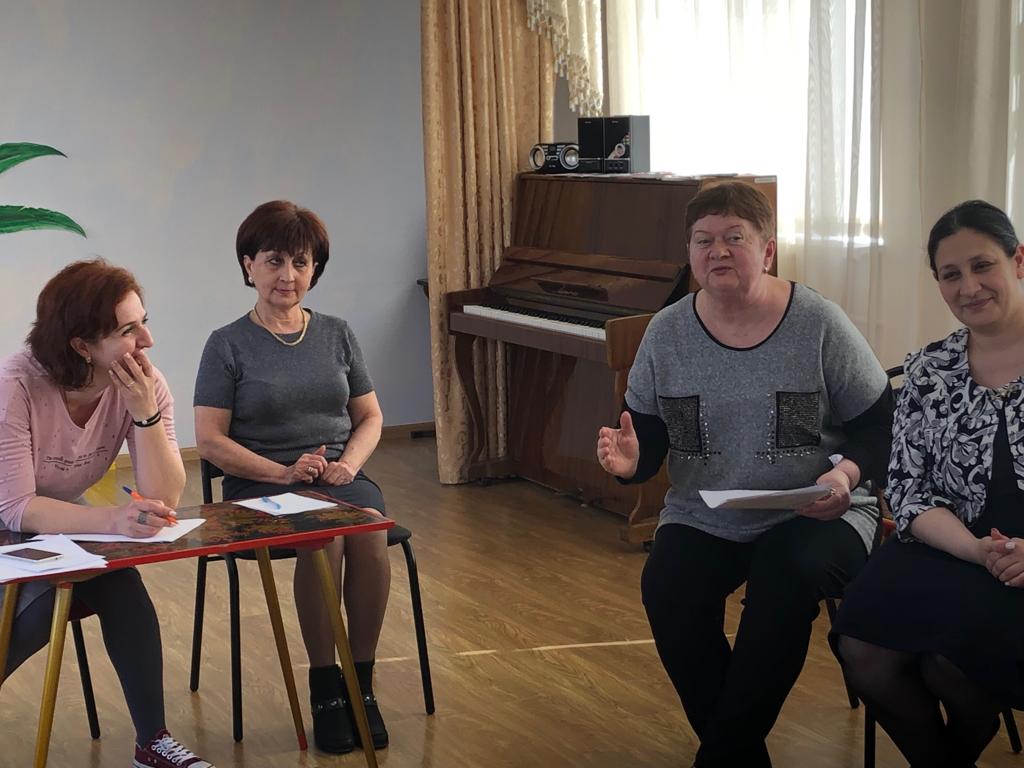 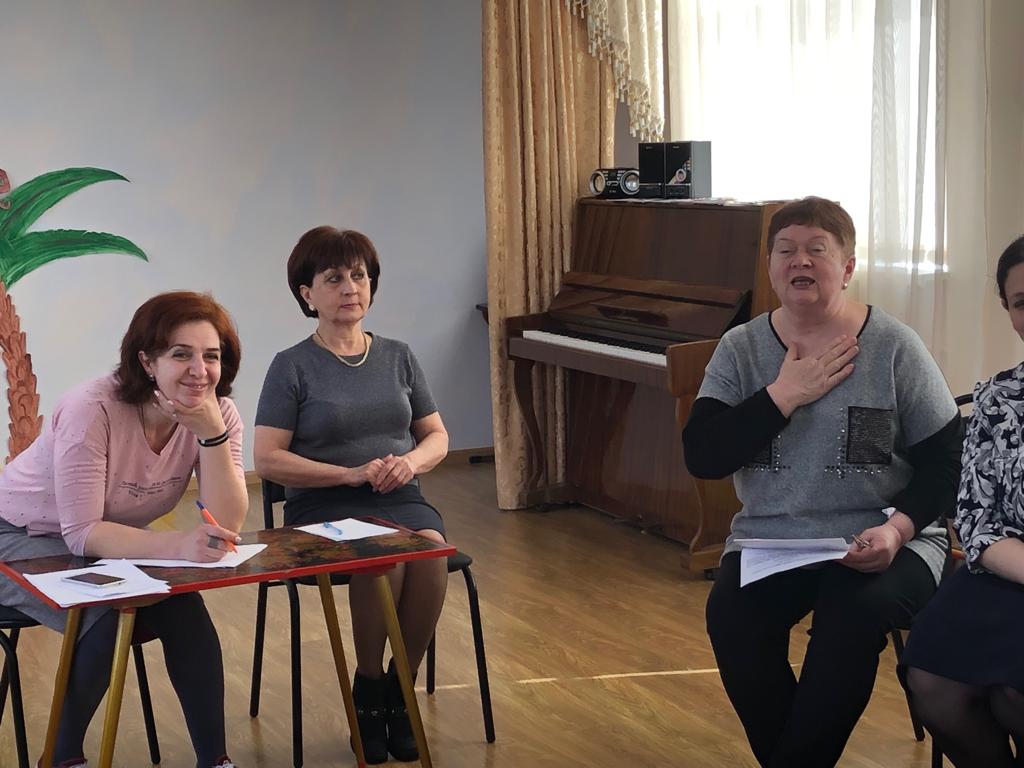           Так же были подведены итоги проведения Дня открытых дверей.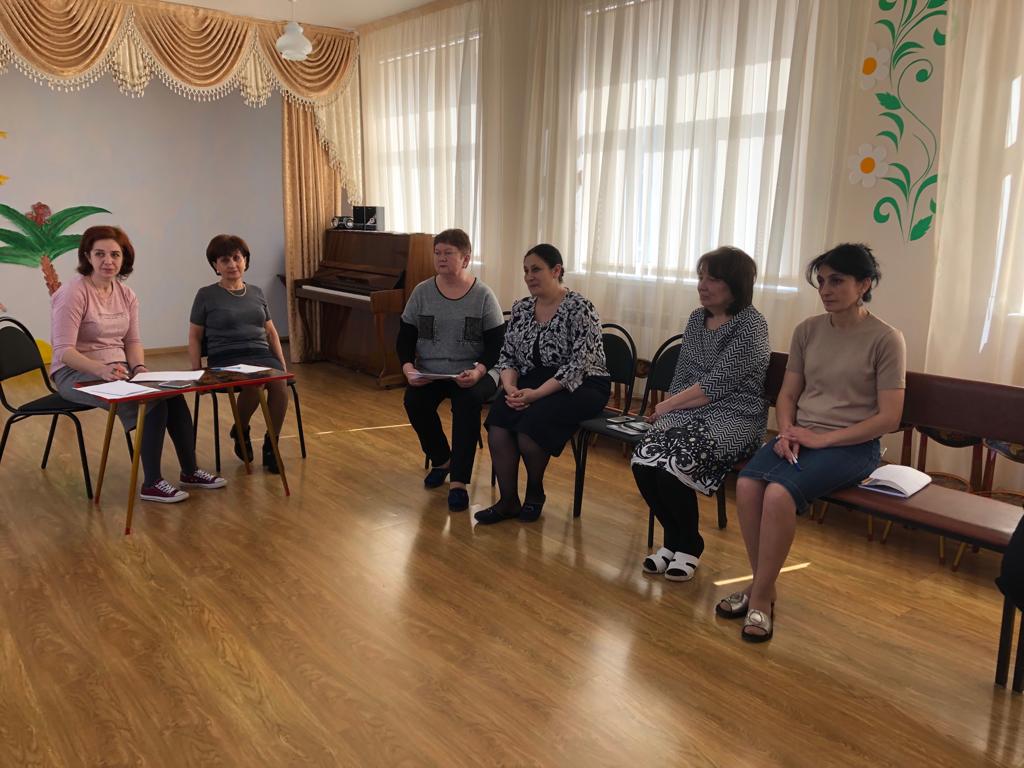 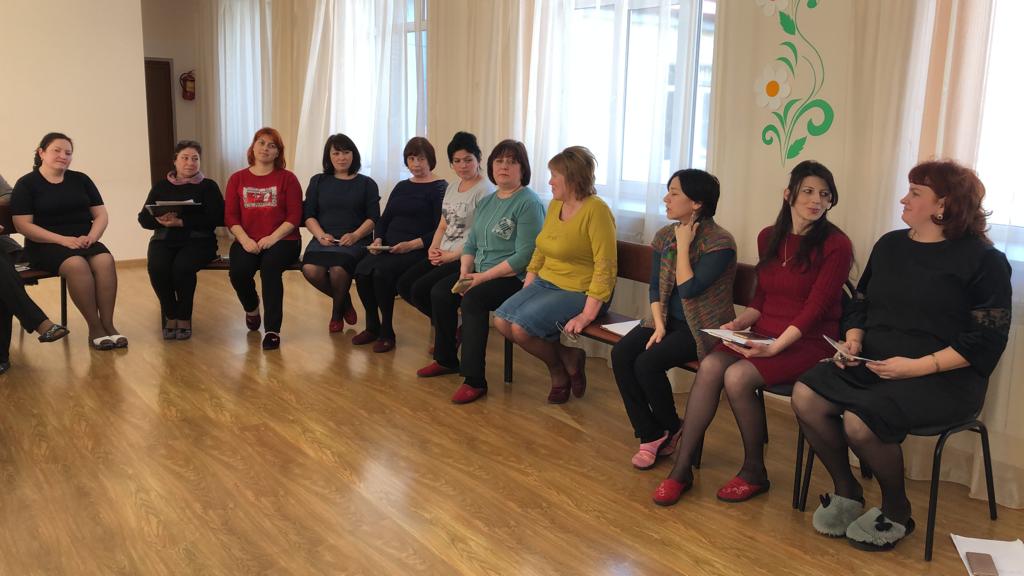 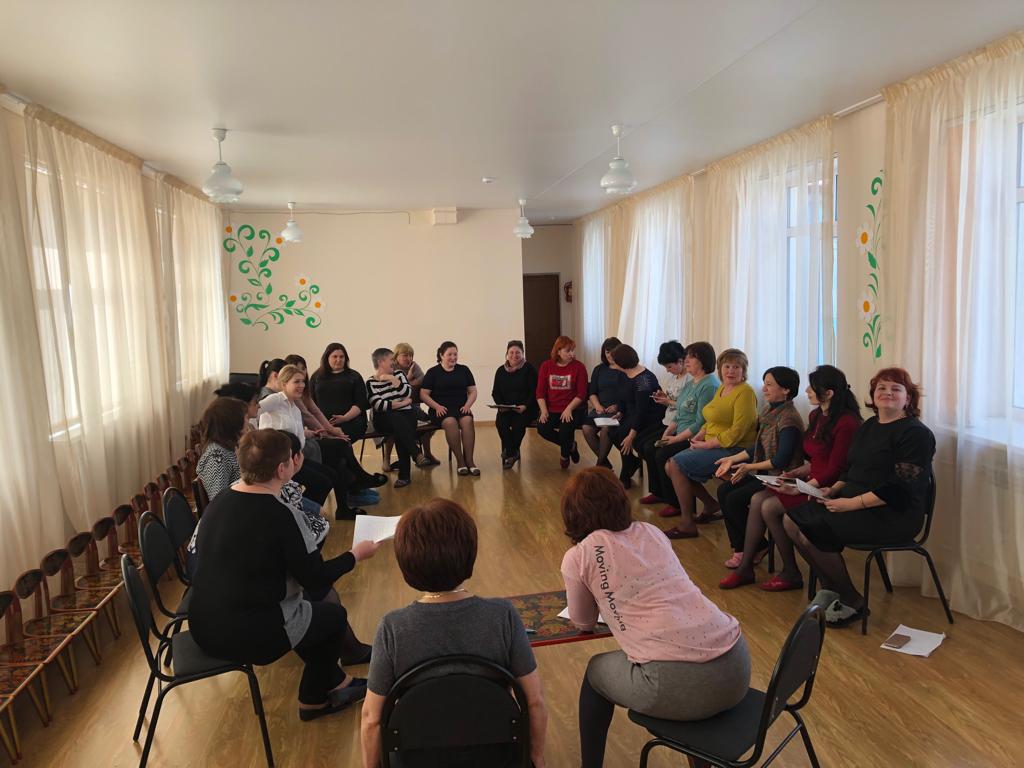           Из выступлений педагогов был сделан вывод: «Проведена многогранная работа с родителями по восхождению от сосуществования к сотрудничеству педагогов и родителей».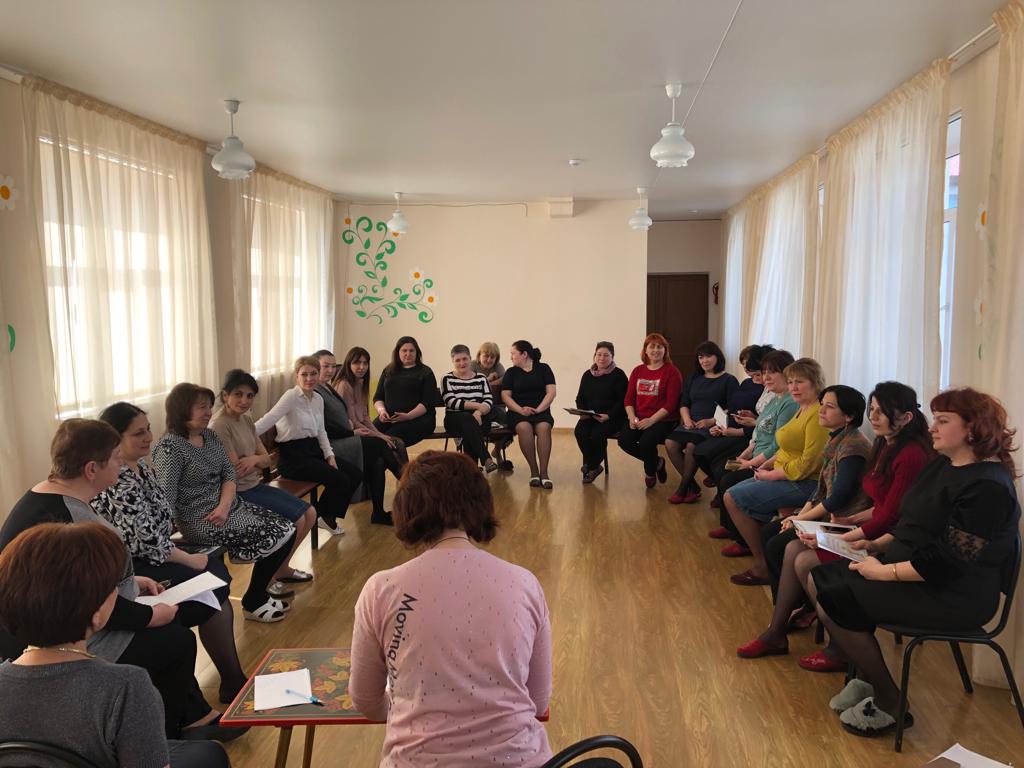 